                  КАРАР                            №  36                   ПОСТАНОВЛЕНИЕ           «19» август 2020 й.                                                   «19» августа 2020г.О присвоении почтового адреса  не жилому зданию на территории сельского поселения Янгантауский сельсовет муниципального района Салаватский район Республики Башкортостан.             В целях упорядочения названий улиц и номеров домов в населенных пунктах сельского поселения Янгантауский сельсовет, в соответствии с Федеральным законом №131 – ФЗ «Об общих принципах организации местного самоуправления в Российской Федерации», Уставом сельского поселения Администрация сельского поселения Янгантауский сельсовет муниципального района Салаватский район Республики Башкортостан ПОСТАНОВЛЯЕТ:Присвоить адрес не жилому зданию с кадастровым номером 02:42:180601:759 площадью 1279,6 кв.м. следующий почтовый адрес: 452492, Российская Федерация, Республика Башкортостан, Салаватский муниципальный район, сельское поселение Янгантауский сельсовет, село Янгантау, улица Центральная, дом 20.Контроль за исполнением настоящего Постановления оставляю за собой.Глава сельского поселения                                                  Р.Р. АхметшинБАШҠОРТОСТАН  РЕСПУБЛИКАҺЫСАЛАУАТ РАЙОНЫ МУНИЦИПАЛЬ РАЙОНЫНЫҢ ЯНҒАНТАУ АУЫЛСОВЕТЫ АУЫЛ БИЛӘМӘҺЕ ХАКИМИӘТЕ452492, Сулпан  ауылыЙәшел урамы, 13 йорттел. (34777) 2-88-22, 2-88-52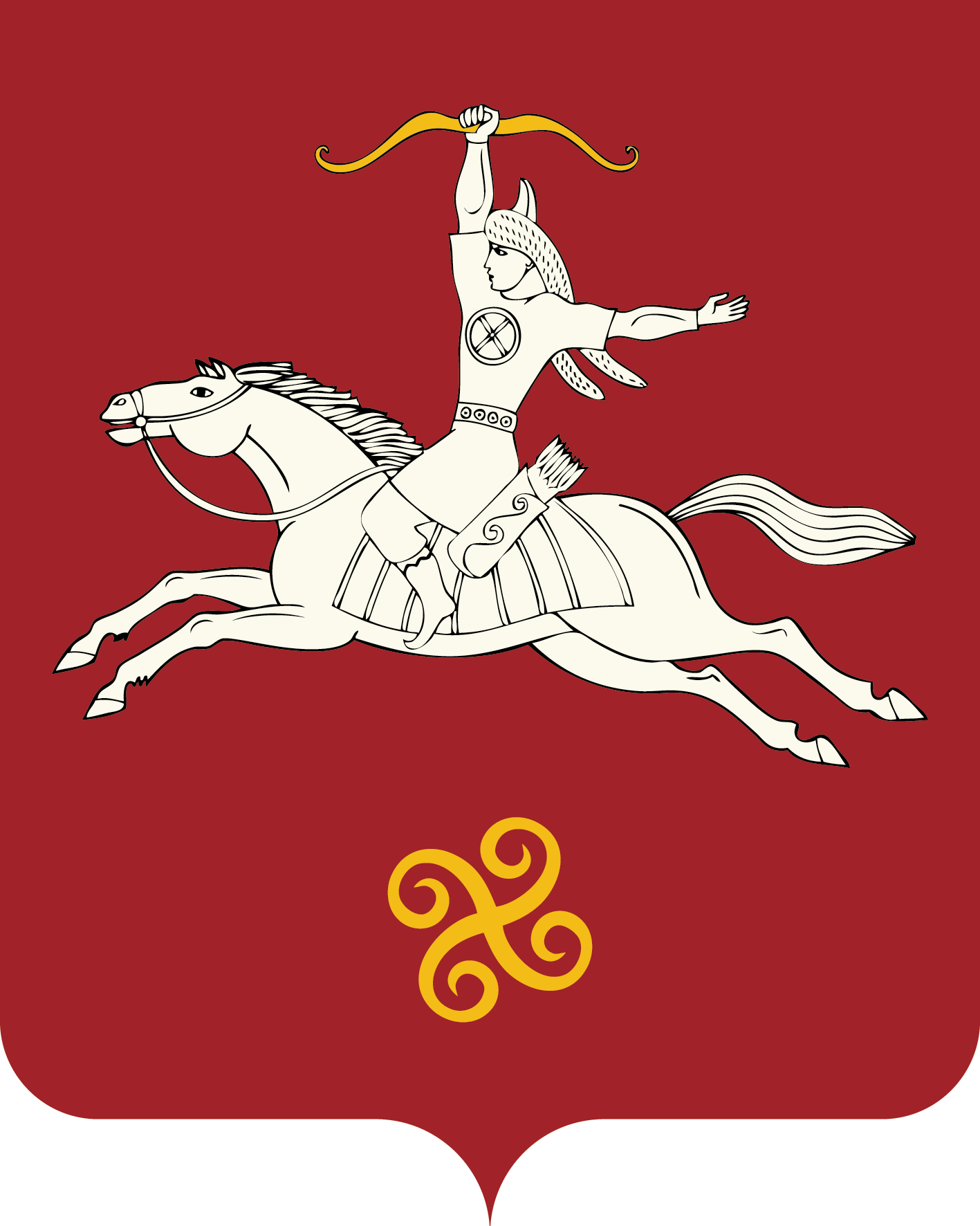 РЕСПУБЛИКА БАШКОРТОСТАНАДМИНИСТРАЦИЯ СЕЛЬСКОГО ПОСЕЛЕНИЯ ЯНГАНТАУСКИЙ СЕЛЬСОВЕТ МУНИЦИПАЛЬНОГО РАЙОНАСАЛАВАТСКИЙ РАЙОН452492, д.Чулпан, ул.Зелёная, д.13тел. (34777) 2-88-22, 2-88-52